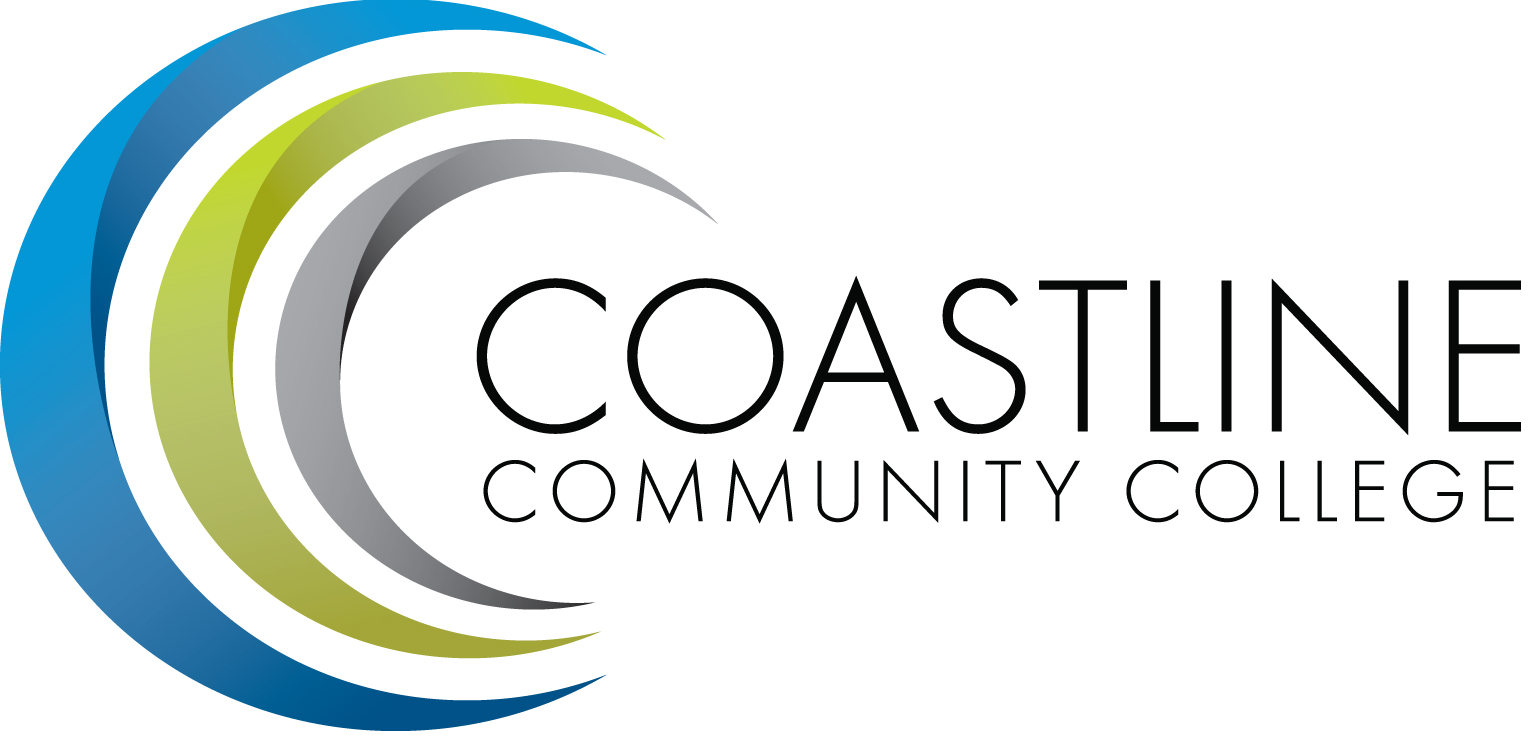 CALL TO ORDER WelcomeAdoption of AgendaApproval of MinutesDISCUSSION2.1 Committee Orientation						V. Rodriguez2.2 Integrated Planning Guide					A. Zentner2.3 Student Achievement Data					A. Zentner2.4 Program and Department Review				A. Zentner2.5 Accreditation Steering Committee				V. Rodriguez2.6 College Center Renovation					C. NguyenSTANDING REPORTS3.1 Accreditation							D. Pittaway3.2 Budget Committee						R. Lockwood3.3 Program and Department Review				A. Zentner	3.4 Grants								D. Aistrich3.5 President’s Report						L. Adrian3.6 Vice President’s Report						V. Rodriguez, C, Nguyen3.7 College Council							V. Rodriguez3.8 Facilities							C. Nguyen3.9 MECTB								D. Thompson3.10 Student Success						B. KeelerANNOUNCEMENTSADJOURNMENT